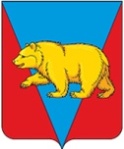 Никольский сельский Совет депутатовАбанского района Красноярского краяРЕШЕНИЕ20.12.2021                                      с. Никольск                                       № 15-68РО приеме части полномочий по решению вопросов местного значения Абанского района В соответствие с частью 4 статьи 15 Федерального закона от 06.10.2003 № 131-ФЗ «Об общих принципах организации местного самоуправления в Российской Федерации», Бюджетным кодексом Российской Федерации, Уставом Никольского сельсовета Абанского района, Красноярского края, Никольский сельский Совет депутатов РЕШИЛ:Принять полномочия сроком на 1 год по решению вопросов местного значения, предусмотренные п. 11, п. 19.1 ч.1 ст. 15 Федерального закона от 06.10.2003 № 131 - ФЗ «Об общих принципах организации местного самоуправления в Российской Федерации», а именно:организация предоставления общедоступного и бесплатного дошкольного, начального общего, основного общего, среднего общего образования по основным общеобразовательным программам в муниципальных образовательных организациях (за исключением полномочий по финансовому обеспечению реализации основных общеобразовательных программ в соответствии с федеральными государственными образовательными стандартами), организация предоставления дополнительного образования детей в муниципальных образовательных организациях (за исключением дополнительного образования детей, финансовое обеспечение которого осуществляется органами государственной власти субъекта Российской Федерации), создание условий для осуществления присмотра и ухода за детьми, содержания детей в муниципальных образовательных организациях, а также осуществление в пределах своих полномочий мероприятий по обеспечению организации отдыха детей в каникулярное время, включая мероприятия по обеспечению безопасности их жизни и здоровья, в части:оплаты (возмещения) расходов по приобретению, подвозу твердого топлива для учреждений в сфере образования, находящихся в ведении муниципального района;создание условий для обеспечения поселений, входящих в состав муниципального района, услугами по организации досуга и услугами организаций культуры, в части:оплаты (возмещения) расходов по приобретению и доставке твердого топлива, приобретение электрической энергии (оплате услуг по передаче электрической энергии, являющейся неотъемлемой частью процесса поставки электрической энергии потребителям) для учреждений в сфере культуры, находящихся в ведении муниципального района.Администрации Никольского сельсовета Абанского района Красноярского края заключить соглашение с администрацией Абанского района о приеме осуществления части полномочий, согласно пункту первому настоящего решения. 3. Решение опубликовать в периодическом печатном издании «Ведомости органов местного самоуправления Никольского сельсовета».4. Контроль за исполнением настоящего решения возложить на главу Никольского сельсовета.Глава Никольского сельсовета                                                С.Ф.ОхотниковаПредседатель Никольского сельского                 Совета депутатов	